CONVOCATÓRIADando cumprimento ao disposto no artigo 15º dos seus Estatutos, a Associação Católica Internacional ao Serviço da Juventude Feminina-Porto (ACISJF-Porto) vem convocar V.Exª. para a 1ª Assembleia Geral Ordinária deste ano, que se encontra marcada para o próximo dia 22 de Março de 2018, pelas 18:30 horas, na sua sede social, sita na Rua Arcediago Van Zeller nº 50, 4050-621 Porto.ORDEM DE TRABALHOSLeitura da Ata da Assembleia Geral anterior.Apreciação e votação do Relatório e Contas do Exercício referente ao ano de 2017.Parecer do Conselho Fiscal.Outros assuntos.Se à hora marcada não houver quórum, esta Assembleia funcionará 30 minutos depois com qualquer número de presenças. Os documentos que serão discutidos na presente reunião estão disponíveis, para consulta, na Sede e no sítio institucional (www.acisjf.pt)Porto, 05 de Março de 2018A Presidente da Mesa da Assembleia Geral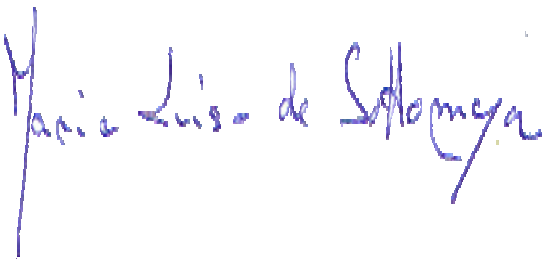 